Bonjour                   Subjonctif présent                     Сојузен начин-да форма      Regarde ton frère, il rit. J'aimerais que tu arrêtes de pleurer et que tu souries un peu.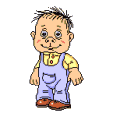 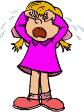 Неправилни глаголи1 - On emploie le subjonctif pour exprimer une action possible , envisageable -On utilise donc le subjonctif après les verbes exprimant:- le subjonctif се употребува после глаголи што искажуваат желба ,волја ,потреба ,облигација ,неизвесност ,можност,страв,сомневање, La nécessité ou l'obligation:* Il est nécessaire que tu lises .* Je désire que tu lises.L'incertitude , le doute ou la possibilité:* Il se peut qu'elle vienne.* Il est possible qu'elle vienne.* Je ne crois pas qu'elle vienne.* Je ne suis pas sûr qu'elle vienne.La peur ou la crainte:* Je crains qu'elle ne vienne pas.* J'ai peur qu'elle ne vienne pas.Вежбите од учебникот за subjonctif présent да се одговорат –тема 5 ``A Nantes``Во следната вежба ставете ги глаголите во заградата во сојузен начин –да форма /препишете ги во тетраткаJe doute que ma mère  (faire) une tarte aux pommes.

2. Il faudrait que je (pouvoir) me lever tôt demain matin.

3. Il serait bien que nous (faire) nos devoirs.

4. II faut que vous (aller) voir ce film.

5. Nous souhaitons que vous  (avoir) votre bac.

6. Il faut que vous (vendre) plus de fleurs que monsieur Julot.

7. Je désirerais que tu  (prendre) des cours de chant.

8. J'aimerais que vous  (garder) mes enfants.

9. Il faut que je  (recevoir) le colis par La Poste.

10. Nous aimerions que tu  (venir) en vacances avec nous.

11. Je crains qu 'il (partir).

12. J'ai peur qu'il (avoir) mal à la tête avec toute cette musique.

13. Elle demande que vous (rentrer) plus tôt.

14. Je doute qu'il (être) là demain.

15. Il faut que tu (apprendre) ta leçon pour le contrôle.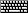 16.Il vaut mieux que nous (travailler) bien en classe.

17. Je veux que tu (réussir) tes examens

18. Il faut que nous (finir) le travail aujourd'hui

19. Il est triste que vous (avoir) un zéro à ce devoir.

20. Je ne crois pas que tu (être) réellement malade.

21. Je ne pense pas que tu (conduire) à quatorze ans.

22 Je ne crois pas que tu (comprendre) ta leçon.

23. Il faut que nous (manger) tout le repas.

24. Il faut que tu (revenir) en forme pour jouer au football

25. Je suis contente que tu (être) avec moi-за се што нее јасно прашајте и испратите ваши домашни работи на  мојот е-маил es_velikastef@yahoo.com                                 Cas général Pour former le subjonctif présent on prend le radical de la 3epersonne du pluriel du présent de l'indicatif
 Subjonctif présent се прави со основата на глаголот во сегашно време 3лице множина +наставките e, -es, -e, -ions, -iez, -ent
 A l'exception des verbes "avoir" et "être", tous les verbes ont les mêmes terminaisons au subjonctif présent :
-e, -es, -e, -ions, -iez, -ent
-со исклучок на глаголите avoir" et "être", сите глаголи ги имаат истите наставки
- En règle générale, la troisième personne du pluriel du présent de l'indicatif donne le radical du subjonctif présent.
-трето лице множина од сегашно време ја дава основата за subjonctif présent.

Présent : Ils écriv-ent
Subjonctif :
Il faut que j'écriv-e
Il faut que tu écriv-es  
Il faut qu'il écriv-e
Il faut que nous écriv-ions
Il faut que vous écriv-iez
Il faut qu'ils écriv-entЈас треба да пишувамТи треба да пишувашТој/таа треба да пишува......-Во табелата дадени се глаголи од сите групи изменети во subjonctif présent.
  verbe chanter (1er groupe)  verbe chanter (1er groupe)  verbe chanter (1er groupe)  verbe chanter (1er groupe)verbe finir (2e groupeverbe finir (2e groupeverbe finir (2e groupeverbe finir (2e groupeverbe vendre (3e groupe)verbe vendre (3e groupe)verbe vendre (3e groupe)verbe vendre (3e groupe)quejechantequejefinissequejevendequetuchantesquetufinissesquetuvendesqu'il/ellechantequ'il/ellefinissequ'il/ellevendequenouschantionsquenousfinissionsquenousvendionsquevouschantiezquevousfinissiezquevousvendiezqu'ils/elleschantentqu'ils/ellesfinissentqu'ils/ellesvendent . 'Ils chantent et on ajoute les terminaisons du subjonctif: -e  -es  -e  -ions  -iez  -ent                                                                                        Maman veut que je finisse mes devoirs avant de jouer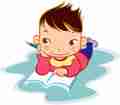 prendre –ils prennent→prenn+-e,-es,-e,-ions,-iez,-entque je prenne                  que nous prenionsque tu prennes                 que vous preniezqu`il/elle prenne              qu`ils prennent-кај некои глаголи како кај prendre (зема)во 1и 2 лице множина основата е различна од останатите лицаModifications d'orthographe ou de radicalМодификации во пишувањето или во основата кај некои глаголиSi un verbe a aux 1re et 2e personnes du pluriel de l'indicatif présent une orthographe
ou un radical  différents de celui de la 3e personne du pluriel,ces différences se conservent au subjonctif présent. verbe appelerverbe préférerverbe venirverbe boireque     j'appelleque    je préfèreque   je vienneque   je boiveque     tu appellesque    tu préfèresque   tu viennesque   tu boivesqu'      il appellequ'     il préfèrequ'    il viennequ'    il boiveque     nous appelionsque    nous préférionsque   nous venionsque   nous buvionsque     vous appeliezque    vous préfériezque   vous veniezque   vous buviezqu'      ils appellentqu'     ils préfèrentqu'    ils viennent qu'    ils boiventLes sodas sont très sucrés, je préfère que vous buviez des jus de fruit. RemarqueLes verbes rire, sourire ainsi que les verbes en -ier ont deux 'i' avec nous et vous,
                   le premier appartient au radical, le second à la terminaison.Comparez le présent de l'indicatif et celui du subjonctif du verbe sourireСпоредети ги сегашно-исказен начин со сегашно во сојузен начин од глаголот sourire(се смее)je souristu sourisil souritnous sourionsvous souriezils sourientque/qu'je sourietu souriesil sourienous souriionsvous souriiezils sourient Verbes irréguliers Verbes irréguliers Verbes irréguliers Verbes irréguliers Verbes irréguliers. avoir être aller faireque/qu'j'aieje soisj'ailleje fasseque/qu'tu aiestu soistu aillestu fassesque/qu'il aitil soitil ailleil fasseque/qu'nous ayonsnous soyonsnous allionsnous fassionsque/qu'vous ayezvous soyezvous alliezvous fassiezque/qu'ils aientils soientils aillentils fassent. pouvoir valoir savoir vouloirque/qu'je puisseje vailleje sacheje veuilleque/qu'tu puissestu vaillestu sachestu veuillesque/qu'il puisseil vailleil sacheil veuilleque/qu'nous puissionsnous valionsnous sachionsnous voulionsque/qu'vous puissiezvous valiezvous sachiezvous vouliezque/qu'ils puissentils vaillentils sachentils veuillentMettez les verbes au subjonctif présent.